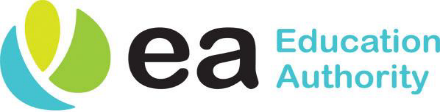 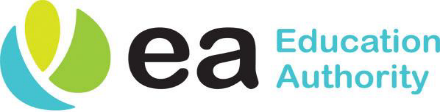 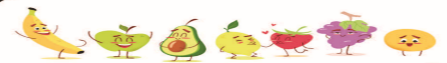 Menu choices subject to deliveries									MondayTuesdayWednesdayThursdayFridayWEEK 124/10/22Spaghetti Bolognaise CheeseCrusty breadSweetcorn Pear Sponge & CustardChicken Curry & Rice& Naan BreadGarden peasFlakemeal Biscuit &                Fresh Fruit ChunksRoast PorkTraditional Stuffing/GravyMixed vegetables / Carrots          Oven Dry Roast &               Mashed PotatoesIce Cream & Fresh FruitChicken PaniniSweetcorn                Tossed Salad             Diced Potatoes        Yoghurt & Fresh Fruit        HALLOWEEN DINNER               Chicken Bites            Tomato Ketchup                      Chips             Popcorn Cookie                Orange JuiceWEEK 207/11/22        Oven Baked SausagesBaked BeansMashed Potatoes          Sponge & Custard           Chicken Curry & Rice                 & Naan Bread                Garden Peas       Apple Crumble & Custard                Roast Chicken             Traditional Stuffing/GravySavoy cabbage and Diced CarrotsOven Roast Dry & Mashed PotatoIce Cream & Fresh Fruit        Steak Burger in Bap              Tossed Salad           Diced PotatoesArctic Roll & fresh fruit     Breaded Chicken Bites             Tossed Salad       Chips or Baked Potato        Jelly Tub & FruitWEEK 314/11/22	3 Fish FingersBaked Beans                  SweetcornMashed PotatoApple Crumble & Custard            Chicken Curry & Rice                   & Naan Bread                                                Garden PeasFruit Sponge & Custard               Roast GammonTraditional Stuffing, GravyBaton Carrots/ Peas Oven Dry Roast & Mashed PotatoesIce Cream & Fresh Fruit       Cheese & Tomato Pizza               Tossed SaladSweetcorn Diced potatoes Cookie & Fresh Fruit Chunks       Breaded Chicken BitesChips or Baked PotatoTossed SaladYoghurt & FruitWEEK 421/11/22Spaghetti Bolognaise Crusty Bread                     CheeseSweetcorn             Sponge & Custard           Chicken Curry & Rice                   & Naan Bread                                                Garden Peas     Apple Crumble & Custard	Roast ChickenTraditional Stuffing/GravyCauliflower Fresh Diced CarrotsOven Dry Roast & Mashed PotatoIce Cream & Fresh Fruit BUFFET:Chicken WrapFish BitePizza FingersCocktail SausagesCarrot SticksFruit Muffin & MilkshakeBreaded Chicken BitesTossed SaladChips or Baked potatoJelly Tub & Fruit